Shinfield Rangers Girls Tournament 2019  6th July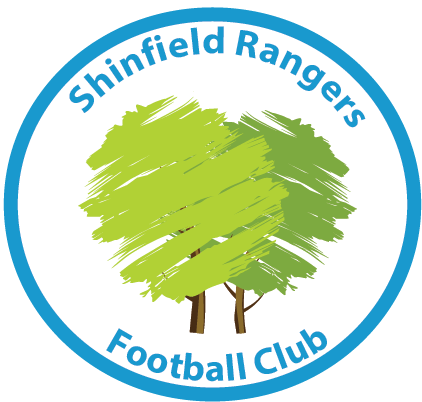 Application FormOne Form Per Team   Name of  Club 		-	Name of  Team		-	Age Group			-	U9 / U10 / U11[circle as appropriate for 18/19 season]Contact Name		-	Contact Address		-	Telephone			-	E Mail			-	Entry Fee			-	£25 Please make Cheque Payable to Shinfield Rangers  Send 22 Wheatfields Road Shinfield RG29DGBank Transfer  Shinfield Rangers FC  : Sort : 20-71-03  Account 50807095 Ref  Team name and age group [ie ShinfieldU9]Place is confirmed when payment received.E mail form to  secretary@shinfieldrangersfc.com